План мероприятий по улучшению условий труда на 2021- 2026 гг.Наименование организации:  Общество с ограниченной ответственностью «Медсервис» (ООО «Медсервис»)  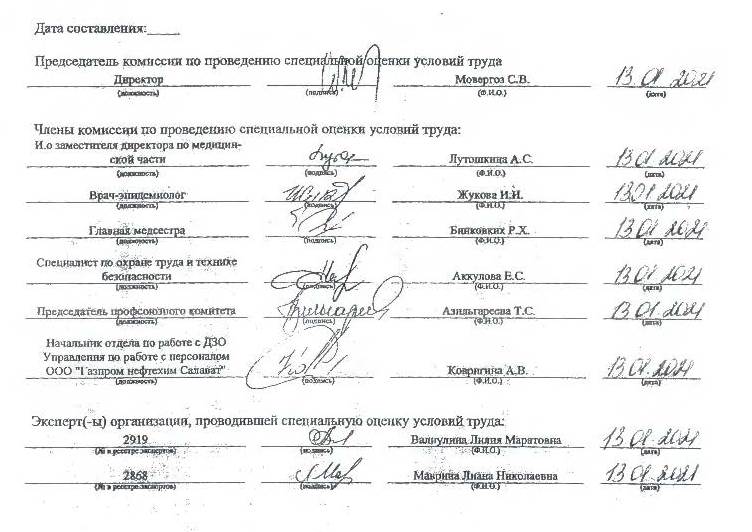 Наименование структурного подразделения, рабочего местаНаименование мероприятияЦель мероприятияСрок
выполненияСтруктурные подразделения, привлекаемые для выполненияОтметка о выполнении123456Административно-хозяйственный участок, Медико-санитарная часть1(2А). Маляр (5 разряд)Тяжесть: Организовать рациональные режимы труда  и отдыхаСнижение тяжести трудового процесса постоянноСпециалист ОТ и ТБ, отдел по работе с ДЗО Управления по работе с персоналомХимический: Организовать рациональные режимы труда  и отдыха. Химический: применение средств индивидуальной защиты органов дыхания работниковУменьшение времени контакта с вредными веществами. снижение воздействия вредных веществ на организм работников постоянноСпециалист ОТ и ТБ, отдел по ра-боте с ДЗО Управления по работе с персоналомАптека больничная, Медико-санитарная часть13. Заведующий-провизорТяжесть: Организовать рациональные режимы труда  и отдыхаСнижение тяжести трудового процесса постоянноСпециалист ОТ и ТБ, отдел по ра-боте с ДЗО Управления по работе с персоналом14. Старший провизорТяжесть: Организовать рациональные режимы труда  и отдыхаСнижение тяжести трудового процесса постоянноСпециалист ОТ и ТБ, отдел по ра-боте с ДЗО Управления по работе с персоналом15(16А). Провизор-технологТяжесть: Организовать рациональные режимы труда  и отдыхаСнижение тяжести трудового процесса постоянноСпециалист ОТ и ТБ, отдел по ра-боте с ДЗО Управления по работе с персоналомАптечный пункт № 1, Аптека, Медико-санитарная часть19(20А; 21А). ФармацевтТяжесть: Организовать рациональные режимы труда  и отдыхаСнижение тяжести трудового процесса постоянноСпециалист ОТ и ТБ, отдел по ра-боте с ДЗО Управления по работе с персоналомДиагностическое отделение, Медико-санитарная часть22. Заведующий отделением-врач ультразвуковой диагностикиТяжесть: Организовать рациональные режимы труда  и отдыхаСнижение тяжести трудового процесса постоянноСпециалист ОТ и ТБ, отдел по ра-боте с ДЗО Управления по работе с персоналомКабинет ультразвуковой диагностики, Диагностическое отделение, Медико-санитарная часть25. Врач ультразвуковой диагностикиТяжесть: Организовать рациональные режимы труда  и отдыхаСнижение тяжести трудового процесса постоянноСпециалист ОТ и ТБ, отдел по ра-боте с ДЗО Управления по работе с персоналом26. Врач ультразвуковой диагностикиТяжесть: Организовать рациональные режимы труда  и отдыхаСнижение тяжести трудового процесса постоянноСпециалист ОТ и ТБ, отдел по ра-боте с ДЗО Управления по работе с персоналом27. Врач ультразвуковой диагностикиТяжесть: Организовать рациональные режимы труда  и отдыхаСнижение тяжести трудового процесса постоянноСпециалист ОТ и ТБ, отдел по ра-боте с ДЗО Управления по работе с персоналом28. Врач ультразвуковой диагностикиТяжесть: Организовать рациональные режимы труда  и отдыхаСнижение тяжести трудового процесса постоянноСпециалист ОТ и ТБ, отдел по ра-боте с ДЗО Управления по работе с персоналомКабинет эхокардиографии, Диагностическое отделение, Медико-санитарная часть33. Врач функциональной диагностикиТяжесть: Организовать рациональные режимы труда  и отдыхаСнижение тяжести трудового процесса постоянноСпециалист ОТ и ТБ, отдел по работе с ДЗО Управления по работе с персоналомКлинико-диагностическая лаборатория, Медико-санитарная часть64. Заведующий клинико-диагностической лабораторией-врач-клинической лабораторной диагностикиТяжесть: Организовать рациональные режимы труда  и отдыхаСнижение тяжести трудового процесса постоянноСпециалист ОТ и ТБ, отдел по работе с ДЗО Управления по работе с персоналомБиологический: Уменьшить время воздействия вредного фактораСнижение вредности постоянноСпециалист ОТ и ТБ, отдел по работе с ДЗО Управления по работе с персоналом65. Старший фельдшер-лаборантБиологический: Уменьшить время воздействия вредного фактораСнижение вредности постоянноСпециалист ОТ и ТБ, отдел по работе с ДЗО Управления по работе с персоналомТяжесть: Организовать рациональные режимы труда  и отдыхаСнижение тяжести трудового процесса постоянноСпециалист ОТ и ТБ, отдел по работе с ДЗО Управления по работе с персоналом66(67А). Врач клинической лабораторной диагностикиБиологический: Уменьшить время воздействия вредного фактораСнижение вредности постоянноСпециалист ОТ и ТБ, отдел по работе с ДЗО Управления по работе с персоналомТяжесть: Организовать рациональные режимы труда  и отдыхаСнижение тяжести трудового процесса постоянноСпециалист ОТ и ТБ, отдел по работе с ДЗО Управления по работе с персоналом68(69А). Врач клинической лабораторной диагностикиТяжесть: Организовать рациональные режимы труда  и отдыхаСнижение тяжести трудового процесса постоянноСпециалист ОТ и ТБ, отдел по работе с ДЗО Управления по работе с персоналомБиологический: Уменьшить время воздействия вредного фактораСнижение вредности постоянноСпециалист ОТ и ТБ, отдел по работе с ДЗО Управления по работе с персоналом70. ЛаборантБиологический: Уменьшить время воздействия вредного фактораСнижение вредности постоянноСпециалист ОТ и ТБ, отдел по работе с ДЗО Управления по работе с персоналомТяжесть: Организовать рациональные режимы труда  и отдыхаСнижение тяжести трудового процесса постоянноСпециалист ОТ и ТБ, отдел по работе с ДЗО Управления по работе с персоналомНапряженность: Организовать рациональные режимы труда  и отдыхаСнижение напряженности трудового процесса постоянноСпециалист ОТ и ТБ, отдел по работе с ДЗО Управления по работе с персоналом71(72А; 73А; 74А). ЛаборантБиологический: Уменьшить время воздействия вредного фактораСнижение вредности постоянноСпециалист ОТ и ТБ, отдел по работе с ДЗО Управления по работе с персоналомТяжесть: Организовать рациональные режимы труда  и отдыхаСнижение тяжести трудового процесса постоянноСпециалист ОТ и ТБ, отдел по работе с ДЗО Управления по работе с персоналомНапряженность: Организовать рациональные режимы труда  и отдыхаСнижение напряженности трудового процесса постоянноСпециалист ОТ и ТБ, отдел по работе с ДЗО Управления по работе с персоналом75. Санитарка Биологический: Уменьшить время воздействия вредного фактораСнижение вредности постоянноСпециалист ОТ и ТБ, отдел по работе с ДЗО Управления по работе с персоналомТяжесть: Организовать рациональные режимы труда  и отдыхаСнижение тяжести трудового процесса постоянноСпециалист ОТ и ТБ, отдел по работе с ДЗО Управления по работе с персоналом76(77А). Санитарка Биологический: Уменьшить время воздействия вредного фактораСнижение вредности постоянноСпециалист ОТ и ТБ, отдел по работе с ДЗО Управления по работе с персоналомТяжесть: Организовать рациональные режимы труда  и отдыхаСнижение тяжести трудового процесса постоянноСпециалист ОТ и ТБ, отдел по работе с ДЗО Управления по работе с персоналом78. Фельдшер-лаборантБиологический: Уменьшить время воздействия вредного фактораСнижение вредности постоянноСпециалист ОТ и ТБ, отдел по работе с ДЗО Управления по работе с персоналомТяжесть: Организовать рациональные режимы труда  и отдыхаСнижение тяжести трудового процесса постоянноСпециалист ОТ и ТБ, отдел по работе с ДЗО Управления по работе с персоналомНапряженность: Организовать рациональные режимы труда  и отдыхаСнижение напряженности трудового процесса постоянноСпециалист ОТ и ТБ, отдел по работе с ДЗО Управления по работе с персоналом79(80А; 81А; 82А; 83А; 84А). Фельдшер-лаборантБиологический: Уменьшить время воздействия вредного фактораСнижение вредности постоянноСпециалист ОТ и ТБ, отдел по работе с ДЗО Управления по работе с персоналомТяжесть: Организовать рациональные режимы труда  и отдыхаСнижение тяжести трудового процесса постоянноСпециалист ОТ и ТБ, отдел по работе с ДЗО Управления по работе с персоналомНапряженность: Организовать рациональные режимы труда  и отдыхаСнижение напряженности трудового процесса постоянноСпециалист ОТ и ТБ, отдел по работе с ДЗО Управления по работе с персоналом85(86А). БиологБиологический: Уменьшить время воздействия вредного фактораСнижение вредности постоянноСпециалист ОТ и ТБ, отдел по работе с ДЗО Управления по работе с персоналомТяжесть: Организовать рациональные режимы труда  и отдыхаСнижение тяжести трудового процесса постоянноСпециалист ОТ и ТБ, отдел по работе с ДЗО Управления по работе с персоналомНапряженность: Организовать рациональные режимы труда  и отдыхаСнижение напряженности трудового процесса постоянноСпециалист ОТ и ТБ, отдел по работе с ДЗО Управления по работе с персоналом87. Сестра-хозяйкаТяжесть: Организовать рациональные режимы труда  и отдыхаСнижение тяжести трудового процесса постоянноСпециалист ОТ и ТБ, отдел по работе с ДЗО Управления по работе с персоналомОтдел клинической микробиологии (бактериологии), Клинико-диагностическая лаборатория, Медико-санитарная часть88. БиологБиологический: Уменьшить время воздействия вредного фактораСнижение вредности постоянноСпециалист ОТ и ТБ, отдел по работе с ДЗО Управления по работе с персоналомТяжесть: Организовать рациональные режимы труда  и отдыхаСнижение тяжести трудового процесса постоянноСпециалист ОТ и ТБ, отдел по работе с ДЗО Управления по работе с персоналомНапряженность: Организовать рациональные режимы труда  и отдыхаСнижение напряженности трудового процесса постоянноСпециалист ОТ и ТБ, отдел по работе с ДЗО Управления по работе с персоналом89. ЛаборантБиологический: Уменьшить время воздействия вредного фактораСнижение вредности постоянноСпециалист ОТ и ТБ, отдел по работе с ДЗО Управления по работе с персоналомБиологический: Уменьшить время воздействия вредного фактораСнижение вредности постоянноСпециалист ОТ и ТБ, отдел по работе с ДЗО Управление по работе с персоналомТяжесть: Организовать рациональные режимы труда  и отдыхаСнижение тяжести трудового процесса постоянноСпециалист ОТ и ТБ, отдел по работе с ДЗО Управление по работе с персоналомНапряженность: Организовать рациональные режимы труда  и отдыхаСнижение напряженности трудового процесса постоянноСпециалист ОТ и ТБ, отдел по работе с ДЗО Управление по работе с персоналом90(91А; 92А). ЛаборантБиологический: Уменьшить время воздействия вредного фактораСнижение вредности постоянноСпециалист ОТ и ТБ, отдел по работе с ДЗО Управление по работе с персоналомТяжесть: Организовать рациональные режимы труда  и отдыхаСнижение тяжести трудового процесса постоянноСпециалист ОТ и ТБ, отдел по работе с ДЗО Управление по работе с персоналомНапряженность: Организовать рациональные режимы труда  и отдыхаСнижение напряженности трудового процесса постоянно Специалист ОТ и ТБ, отдел по работе с ДЗО Управление по работе с персоналом93. Санитарка Биологический: Уменьшить время воздействия вредного фактораСнижение вредности постоянноСпециалист ОТ и ТБ, отдел по работе с ДЗО Управление по работе с персоналомТяжесть: Организовать рациональные режимы труда  и отдыхаСнижение тяжести трудового процесса постоянноСпециалист ОТ и ТБ, отдел по работе с ДЗО Управление по работе с персоналом94. Санитарка Биологический: Уменьшить время воздействия вредного фактораСнижение вредности постоянноСпециалист ОТ и ТБ, отдел по работе с ДЗО Управление по работе с персоналомТяжесть: Организовать рациональные режимы труда  и отдыхаСнижение тяжести трудового процесса постоянноСпециалист ОТ и ТБ, отдел по работе с ДЗО Управление по работе с персоналомПатологоанатомическое отделение, Медико-санитарная часть127. Заведующий отделением -врач-патологоанатомТяжесть: Организовать рациональные режимы труда  и отдыхаСнижение тяжести трудового процесса постоянноСпециалист ОТ и ТБ, отдел по работе с ДЗО Управление по работе с персоналомНапряженность: Организовать рациональные режимы труда  и отдыхаСнижение напряженности трудового процесса постоянноСпециалист ОТ и ТБ, отдел по работе с ДЗО Управление по работе с персоналомБиологический: Уменьшить время воздействия вредного фактораСнижение вредности постоянно Специалист ОТ и ТБ, отдел по работе с ДЗО Управление по работе с персоналом128. Врач-патологанатомТяжесть: Организовать рациональные режимы труда  и отдыхаСнижение тяжести трудового процесса постоянноСпециалист ОТ и ТБ, отдел по работе с ДЗО Управление по работе с персоналомНапряженность: Организовать рациональные режимы труда  и отдыхаСнижение напряженности трудового процесса постоянноСпециалист ОТ и ТБ, отдел по работе с ДЗО Управление по работе с персоналомБиологический: Уменьшить время воздействия вредного фактораСнижение вредности постоянноСпециалист ОТ и ТБ, отдел по работе с ДЗО Управление по работе с персоналом129(130А). Фельдшер-лаборант (морга)Напряженность: Организовать рациональные режимы труда  и отдыхаСнижение напряженности трудового процесса постоянноСпециалист ОТ и ТБ, отдел по работе с ДЗО Управление по работе с персоналомТяжесть: Организовать рациональные режимы труда  и отдыхаСнижение тяжести трудового процесса постоянноСпециалист ОТ и ТБ, отдел по работе с ДЗО Управление по работе с персоналомБиологический: Уменьшить время воздействия вредного фактораСнижение вредности постоянноСпециалист ОТ и ТБ, отдел по работе с ДЗО Управление по работе с персоналом131. Санитарка (морга)Тяжесть: Организовать рациональные режимы труда  и отдыхаСнижение тяжести трудового процесса постоянноСпециалист ОТ и ТБ, отдел по работе с ДЗО Управление по работе с персоналомБиологический: Уменьшить время воздействия вредного фактораСнижение вредности постоянноСпециалист ОТ и ТБ, отдел по работе с ДЗО Управление по работе с персоналомПедиатрическое отделение, Медико-санитарная часть141. Врач ультразвуковой диагностикиТяжесть: Организовать рациональные режимы труда  и отдыхаСнижение тяжести трудового процесса постоянноСпециалист ОТ и ТБ, отдел по работе с ДЗО Управление по работе с персоналом149(150А). Медицинская сестра по массажуТяжесть: Организовать рациональные режимы труда  и отдыхаСнижение тяжести трудового процесса постоянноСпециалист ОТ и ТБ, отдел по работе с ДЗО Управление по работе с персоналомПищеблок, Медико-санитарная часть151(152А; 153А; 154А; 155А; 156А). Кухонный рабочий (3 разряд)Тяжесть: Организовать рациональные режимы труда  и отдыхаСнижение тяжести трудового процесса постоянноСпециалист ОТ и ТБ, отдел по работе с ДЗО Управление по работе с персоналом158(159А; 160А). Повар (5 разряд)Тяжесть: Организовать рациональные режимы труда  и отдыхаСнижение тяжести трудового процесса постоянноСпециалист ОТ и ТБ, отдел по работе с ДЗО Управление по работе с персоналомМикроклимат: Организовать рациональные режимы труда  и отдыхаСнижение времени воздействия фактора постоянноСпециалист ОТ и ТБ, отдел по работе с ДЗО Управление по работе с персоналом162(163А). Повар (4 разряд)Микроклимат: Организовать рациональные режимы труда  и отдыхаСнижение времени воздействия фактора постоянноСпециалист ОТ и ТБ, отдел по работе с ДЗО Управление по работе с персоналомТяжесть: Организовать рациональные режимы труда  и отдыхаСнижение тяжести трудового процесса постоянноСпециалист ОТ и ТБ, отдел по работе с ДЗО Управление по работе с персоналомПроцедурный кабинет, Поликлиника, Медико-санитарная часть222(223А; 224А; 225А; 226А). Медицинская сестраБиологический фактор: Уменьшить время воздействия вредного фактораСнижение вредности постоянноСпециалист ОТ и ТБ, отдел по работе с ДЗО Управление по работе с персоналом227(228А; 229А; 230А; 231А). Медицинская сестраБиологический фактор: Уменьшить время воздействия вредного фактораСнижение вредности постоянноСпециалист ОТ и ТБ, отдел по работе с ДЗО Управление по работе с персоналомТерапевтическое отделение, Поликлиника, Медико-санитарная часть237. Врач-терапевт участковый цехового врачебного участка  Биологический фактор: Уменьшить время воздействия вредного фактораСнижение вредности постоянноСпециалист ОТ и ТБ, отдел по работе с ДЗО Управление по работе с персоналом238. Врач-терапевт участковый цехового врачебного участка  Биологический фактор: Уменьшить время воздействия вредного фактораСнижение вредности постоянноСпециалист ОТ и ТБ, отдел по работе с ДЗО Управление по работе с персоналом239. Врач-терапевт участковый цехового врачебного участка  Биологический фактор: Уменьшить время воздействия вредного фактораСнижение вредности постоянноСпециалист ОТ и ТБ, отдел по работе с ДЗО Управление по работе с персоналом240. Медицинская сестра (участковая цехового участка)Биологический фактор: Уменьшить время воздействия вредного фактораСнижение вредности постоянноСпециалист ОТ и ТБ, отдел по работе с ДЗО Управление по работе с персоналом241. Медицинская сестра (участковая цехового участка)Биологический фактор: Уменьшить время воздействия вредного фактораСнижение вредности постоянноСпециалист ОТ и ТБ, отдел по работе с ДЗО Управление по работе с персоналом242. Медицинская сестра (участковая цехового участка)Биологический фактор: Уменьшить время воздействия вредного фактораСнижение вредности постоянноСпециалист ОТ и ТБ, отдел по работе с ДЗО Управление по работе с персоналом243. Медицинская сестра (участковая цехового участка)Биологический фактор: Уменьшить время воздействия вредного фактораСнижение вредности постоянноСпециалист ОТ и ТБ, отдел по работе с ДЗО Управление по работе с персоналом244. Медицинская сестра (участковая цехового участка)Биологический фактор: Уменьшить время воздействия вредного фактораСнижение вредности постоянноСпециалист ОТ и ТБ, отдел по работе с ДЗО Управление по работе с персоналом245. Врач-терапевт участковыйБиологический фактор: Уменьшить время воздействия вредного фактораСнижение вредности постоянноСпециалист ОТ и ТБ, отдел по работе с ДЗО Управление по работе с персоналом246. Врач-терапевт участковыйБиологический фактор: Уменьшить время воздействия вредного фактораСнижение вредности постоянноСпециалист ОТ и ТБ, отдел по работе с ДЗО Управление по работе с персоналом247. Врач-терапевт участковыйБиологический фактор: Уменьшить время воздействия вредного фактораСнижение вредности постоянноСпециалист ОТ и ТБ, отдел по работе с ДЗО Управление по работе с персоналом248. Медицинская сестра (участковая)Биологический фактор: Уменьшить время воздействия вредного фактораСнижение вредности постоянноСпециалист ОТ и ТБ, отдел по работе с ДЗО Управление по работе с персоналом249. Медицинская сестра (участковая)Биологический фактор: Уменьшить время воздействия вредного фактораСнижение вредности постоянноСпециалист ОТ и ТБ, отдел по работе с ДЗО Управление по работе с персоналом250. Медицинская сестра (участковая)Биологический фактор: Уменьшить время воздействия вредного фактораСнижение вредности постоянноСпециалист ОТ и ТБ, отдел по работе с ДЗО Управление по работе с персоналомКабинет инфекционных заболеваний270. Врач-инфекционистБиологический фактор: Уменьшить время воздействия вредного фактораСнижение вредности постоянноСпециалист ОТ и ТБ, отдел по работе с ДЗО Управление по работе с персоналом271. Медицинская сестраБиологический фактор: Уменьшить время воздействия вредного фактораСнижение вредности постоянноСпециалист ОТ и ТБ, отдел по работе с ДЗО Управление по работе с персоналомРемонтно - эксплуатационный участок, Медико-санитарная часть282. Электрогазосварщик (6 разряд)Тяжесть: Организовать рациональные режимы труда  и отдыхаСнижение тяжести трудового процесса постоянноСпециалист ОТ и ТБ, отдел по работе с ДЗО Управление по работе с персоналомХимический: Химический: применение средств индивидуальной защиты органов дыхания работниковснижение воздействия вредных веществ на организм работников постоянноСпециалист ОТ и ТБ, отдел по работе с ДЗО Управление по работе с персоналомГинекологическое отделение, Стационар, Медико-санитарная часть299. Заведующий отделением -врач-акушер-гинекологНапряженность: Организовать рациональные режимы труда  и отдыхаСнижение напряженности трудового процесса постоянноСпециалист ОТ и ТБ, отдел по работе с ДЗО Управление по работе с персоналомБиологический: Уменьшить время воздействия вредного фактораСнижение вредности постоянноСпециалист ОТ и ТБ, отдел по работе с ДЗО Управление по работе с персоналомТяжесть: Организовать рациональные режимы труда  и отдыхаСнижение тяжести трудового процесса постоянноСпециалист ОТ и ТБ, отдел по работе с ДЗО Управление по работе с персоналом300. Медицинская сестра палатнаяТяжесть: Организовать рациональные режимы труда  и отдыхаСнижение тяжести трудового процесса постоянноСпециалист ОТ и ТБ, отдел по работе с ДЗО Управление по работе с персоналом301. Медицинская сестра палатнаяТяжесть: Организовать рациональные режимы труда  и отдыхаСнижение тяжести трудового процесса постоянноСпециалист ОТ и ТБ, отдел по работе с ДЗО Управление по работе с персоналом302. Медицинская сестра палатнаяТяжесть: Организовать рациональные режимы труда  и отдыхаСнижение тяжести трудового процесса постоянноСпециалист ОТ и ТБ, отдел по работе с ДЗО Управление по работе с персоналом303(304А; 305А). Врач-акушер - гинекологБиологический: Уменьшить время воздействия вредного фактораСнижение вредности постоянноСпециалист ОТ и ТБ, отдел по работе с ДЗО Управление по работе с персоналомНапряженность: Организовать рациональные режимы труда  и отдыхаСнижение напряженности трудового процесса постоянноСпециалист ОТ и ТБ, отдел по работе с ДЗО Управление по работе с персоналомТяжесть: Организовать рациональные режимы труда  и отдыхаСнижение тяжести трудового процесса постоянноСпециалист ОТ и ТБ, отдел по работе с ДЗО Управление по работе с персоналом306. Старшая медицинская сестраРекомендации по улучшению условий труда: не требуются307. Сестра-хозяйкаТяжесть: Организовать рациональные режимы труда  и отдыхаСнижение тяжести трудового процесса постоянноСпециалист ОТ и ТБ, отдел по работе с ДЗО Управление по работе с персоналом308. Медицинская сестра процедурнойТяжесть: Организовать рациональные режимы труда  и отдыхаСнижение тяжести трудового процесса постоянноСпециалист ОТ и ТБ, отдел по работе с ДЗО Управление по работе с персоналом309(310А). Санитарка-буфетчицаТяжесть: Организовать рациональные режимы труда  и отдыхаСнижение тяжести трудового процесса постоянноСпециалист ОТ и ТБ, отдел по работе с ДЗО Управление по работе с персоналомКардиологическое отделение, Стационар, Медико-санитарная часть315. Медицинская сестраТяжесть: Организовать рациональные режимы труда  и отдыхаСнижение тяжести трудового процесса постоянноСпециалист ОТ и ТБ, отдел по работе с ДЗО Управление по работе с персоналом316. Сестра-хозяйкаТяжесть: Организовать рациональные режимы труда  и отдыхаСнижение тяжести трудового процесса постоянноСпециалист ОТ и ТБ, отдел по работе с ДЗО Управление по работе с персоналомНеврологическое отделение, Стационар, Медико-санитарная часть324. Сестра-хозяйкаТяжесть: Организовать рациональные режимы труда  и отдыхаСнижение тяжести трудового процесса постоянноСпециалист ОТ и ТБ, отдел по работе с ДЗО Управление по работе с персоналом325. Санитарка-буфетчицаТяжесть: Организовать рациональные режимы труда  и отдыхаСнижение тяжести трудового процесса постоянноСпециалист ОТ и ТБ, отдел по работе с ДЗО Управление по работе с персоналом326. Врач-неврологРекомендации по улучшению условий труда: не требуютсяОперационный блок, Стационар, Медико-санитарная часть327. Заведующий операционным блоком-врач хирургНапряженность: Организовать рациональные режимы труда  и отдыхаСнижение напряженности трудового процесса постоянноСпециалист ОТ и ТБ, отдел по работе с ДЗО Управление по работе с персоналомТяжесть: Организовать рациональные режимы труда  и отдыхаСнижение тяжести трудового процесса постоянноСпециалист ОТ и ТБ, отдел по работе с ДЗО Управление по работе с персоналом328(329А; 330А; 331А; 332А; 333А). СанитаркаТяжесть: Организовать рациональные режимы труда  и отдыхаСнижение тяжести трудового процесса постоянноСпециалист ОТ и ТБ, отдел по работе с ДЗО Управление по работе с персоналом334(335А; 336А; 337А; 338А; 339А). СанитаркаТяжесть: Организовать рациональные режимы труда  и отдыхаСнижение тяжести трудового процесса постоянноСпециалист ОТ и ТБ, отдел по работе с ДЗО Управление по работе с персоналом340. Медицинская сестра операционнаяТяжесть:Организовать рациональные режимы труда  и отдыхаСнижение тяжести трудового процесса постоянноСпециалист ОТ и ТБ, отдел по работе с ДЗО Управление по работе с персоналомНапряженность: Организовать рациональные режимы труда  и отдыхаСнижение напряженности трудового процесса постоянноСпециалист ОТ и ТБ, отдел по работе с ДЗО Управление по работе с персоналом341. Медицинская сестра операционнаяБиологический: Уменьшить время воздействия вредного фактораСнижение вредности постоянноСпециалист ОТ и ТБ, отдел по работе с ДЗО Управление по работе с персоналомТяжесть:Организовать рациональные режимы труда  и отдыхаСнижение тяжести трудового процесса постоянноСпециалист ОТ и ТБ, отдел по работе с ДЗО Управление по работе с персоналомНапряженность:Снижение напряженности трудового процесса постоянноСпециалист ОТ и ТБ, отдел по работе с ДЗО Управление по работе с персоналом342. Медицинская сестра операционнаяБиологический: Уменьшить время воздействия вредного фактораСнижение вредности постоянноСпециалист ОТ и ТБ, отдел по работе с ДЗО Управление по работе с персоналомТяжесть:Организовать рациональные режимы труда  и отдыхаСнижение тяжести трудового процесса постоянноСпециалист ОТ и ТБ, отдел по работе с ДЗО Управление по работе с персоналомНапряженность:Снижение напряженности трудового процесса постоянноСпециалист ОТ и ТБ, отдел по работе с ДЗО Управление по работе с персоналом343. Медицинская сестра операционнаяБиологический: Уменьшить время воздействия вредного фактораСнижение вредности постоянноСпециалист ОТ и ТБ, отдел по работе с ДЗО Управление по работе с персоналомТяжесть:Организовать рациональные режимы труда  и отдыхаСнижение тяжести трудового процесса постоянноСпециалист ОТ и ТБ, отдел по работе с ДЗО Управление по работе с персоналомНапряженность:Снижение напряженности трудового процесса постоянноСпециалист ОТ и ТБ, отдел по работе с ДЗО Управление по работе с персоналом344. Медицинская сестра операционнаяБиологический: Уменьшить время воздействия вредного фактораСнижение вредности постоянноСпециалист ОТ и ТБ, отдел по работе с ДЗО Управление по работе с персоналомТяжесть:Организовать рациональные режимы труда  и отдыхаСнижение тяжести трудового процесса постоянноСпециалист ОТ и ТБ, отдел по работе с ДЗО Управление по работе с персоналомНапряженность:Снижение напряженности трудового процесса постоянноСпециалист ОТ и ТБ, отдел по работе с ДЗО Управление по работе с персоналом345. Медицинская сестра операционнаяБиологический: Уменьшить время воздействия вредного фактораСнижение вредности постоянноСпециалист ОТ и ТБ, отдел по работе с ДЗО Управление по работе с персоналомТяжесть:Организовать рациональные режимы труда  и отдыхаСнижение тяжести трудового процесса постоянноСпециалист ОТ и ТБ, отдел по работе с ДЗО Управление по работе с персоналомНапряженность:Снижение напряженности трудового процесса постоянноСпециалист ОТ и ТБ, отдел по работе с ДЗО Управление по работе с персоналом346. Старшая медицинская сестра операционнаяБиологический: Уменьшить время воздействия вредного фактораСнижение вредности постоянноСпециалист ОТ и ТБ, отдел по работе с ДЗО Управление по работе с персоналомТяжесть:Организовать рациональные режимы труда  и отдыхаСнижение тяжести трудового процесса постоянноСпециалист ОТ и ТБ, отдел по работе с ДЗО Управление по работе с персоналомНапряженность:Снижение напряженности трудового процесса постоянноСпециалист ОТ и ТБ, отдел по работе с ДЗО Управление по работе с персоналом347. Сестра-хозяйкаТяжесть: Организовать рациональные режимы труда  и отдыхаСнижение тяжести трудового процесса постоянноСпециалист ОТ и ТБ, отдел по работе с ДЗО Управление по работе с персоналомОтделение  восстановительного лечения и реабилитации, Стационар, Медико-санитарная часть353. Медицинская сестра палатнаяРекомендации по улучшению условий труда: не требуются354(355А; 356А; 357А). Медицинская сестра по массажуТяжесть: Организовать рациональные режимы труда  и отдыхаСнижение тяжести трудового процесса постоянноСпециалист ОТ и ТБ, отдел по работе с ДЗО Управление по работе с персоналомОтделение анестезиологии - реанимации, Стационар, Медико-санитарная часть362. Медицинская сестра-анестезистОрганизовать рациональные режимы труда  и отдыха. Химический: применение средств индивидуальной защиты органов дыхания работниковУменьшение времени контакта с вредными веществами. снижение воздействия вредных веществ на организм работников постоянноСпециалист ОТ и ТБ, отдел по работе с ДЗО Управление по работе с персоналомОрганизовать рациональные режимы труда  и отдыхаСнижение тяжести трудового процесса постоянноСпециалист ОТ и ТБ, отдел по работе с ДЗО Управление по работе с персоналомОрганизовать рациональные режимы труда  и отдыхаСнижение напряженности трудового процесса постоянноСпециалист ОТ и ТБ, отдел по работе с ДЗО Управление по работе с персоналомБиологический: Уменьшить время воздействия вредного фактораСнижение вредности постоянноСпециалист ОТ и ТБ, отдел по работе с ДЗО Управление по работе с персоналом363. Медицинская сестра-анестезистОрганизовать рациональные режимы труда  и отдыха. Химический: применение средств индивидуальной защиты органов дыхания работниковУменьшение времени контакта с вредными веществами. снижение воздействия вредных веществ на организм работников постоянноСпециалист ОТ и ТБ, отдел по работе с ДЗО Управление по работе с персоналомУменьшить время воздействия вредного фактораСнижение вредности постоянноСпециалист ОТ и ТБ, отдел по работе с ДЗО Управление по работе с персоналомОрганизовать рациональные режимы труда  и отдыхаСнижение тяжести трудового процесса постоянноСпециалист ОТ и ТБ, отдел по работе с ДЗО Управление по работе с персоналомОрганизовать рациональные режимы труда  и отдыхаСнижение напряженности трудового процесса постоянноСпециалист ОТ и ТБ, отдел по работе с ДЗО Управление по работе с персоналом364. Медицинская сестра-анестезистУменьшить время воздействия вредного фактораСнижение вредности постоянноСпециалист ОТ и ТБ, отдел по работе с ДЗО Управление по работе с персоналомОрганизовать рациональные режимы труда  и отдыхаСнижение тяжести трудового процесса постоянноСпециалист ОТ и ТБ, отдел по работе с ДЗО Управление по работе с персоналомОрганизовать рациональные режимы труда  и отдыхаСнижение напряженности трудового процесса постоянноСпециалист ОТ и ТБ, отдел по работе с ДЗО Управление по работе с персоналомОрганизовать рациональные режимы труда  и отдыха. Химический: применение средств индивидуальной защиты органов дыхания работниковУменьшение времени контакта с вредными веществами. снижение воздействия вредных веществ на организм работников постоянноСпециалист ОТ и ТБ, отдел по работе с ДЗО Управление по работе с персоналом365. Медицинская сестра-анестезистУменьшить время воздействия вредного фактораСнижение вредности постоянноСпециалист ОТ и ТБ, отдел по работе с ДЗО Управление по работе с персоналомОрганизовать рациональные режимы труда  и отдыхаСнижение тяжести трудового процесса постоянноСпециалист ОТ и ТБ, отдел по работе с ДЗО Управление по работе с персоналомОрганизовать рациональные режимы труда  и отдыхаСнижение напряженности трудового процесса постоянноСпециалист ОТ и ТБ, отдел по работе с ДЗО Управление по работе с персоналомОрганизовать рациональные режимы труда  и отдыха. Химический: применение средств индивидуальной защиты органов дыхания работниковУменьшение времени контакта с вредными веществами. снижение воздействия вредных веществ на организм работников постоянноСпециалист ОТ и ТБ, отдел по работе с ДЗО Управление по работе с персоналом366. Медицинская сестра-анестезистУменьшить время воздействия вредного фактораСнижение вредности постоянноСпециалист ОТ и ТБ, отдел по работе с ДЗО Управление по работе с персоналомОрганизовать рациональные режимы труда  и отдыхаСнижение тяжести трудового процесса постоянноСпециалист ОТ и ТБ, отдел по работе с ДЗО Управление по работе с персоналомОрганизовать рациональные режимы труда  и отдыхаСнижение напряженности трудового процесса постоянноСпециалист ОТ и ТБ, отдел по работе с ДЗО Управление по работе с персоналомОрганизовать рациональные режимы труда  и отдыха. Химический: применение средств индивидуальной защиты органов дыхания работниковУменьшение времени контакта с вредными веществами. снижение воздействия вредных веществ на организм работников постоянноСпециалист ОТ и ТБ, отдел по работе с ДЗО Управление по работе с персоналом367. Медицинская сестра-анестезистОрганизовать рациональные режимы труда  и отдыха. Химический: применение средств индивидуальной защиты органов дыхания работниковУменьшение времени контакта с вредными веществами. снижение воздействия вредных веществ на организм работников постоянноСпециалист ОТ и ТБ, отдел по работе с ДЗО Управление по работе с персоналомУменьшить время воздействия вредного фактораСнижение вредности постоянноСпециалист ОТ и ТБ, отдел по работе с ДЗО Управление по работе с персоналомОрганизовать рациональные режимы труда  и отдыхаСнижение тяжести трудового процесса постоянноСпециалист ОТ и ТБ, отдел по работе с ДЗО Управление по работе с персоналомОрганизовать рациональные режимы труда  и отдыхаСнижение напряженности трудового процесса постоянноСпециалист ОТ и ТБ, отдел по работе с ДЗО Управление по работе с персоналом368. Медицинская сестра-анестезистОрганизовать рациональные режимы труда  и отдыха. Химический: применение средств индивидуальной защиты органов дыхания работниковУменьшение времени контакта с вредными веществами. снижение воздействия вредных веществ на организм работников постоянноСпециалист ОТ и ТБ, отдел по работе с ДЗО Управление по работе с персоналомУменьшить время воздействия вредного фактораСнижение вредности постоянноСпециалист ОТ и ТБ, отдел по работе с ДЗО Управление по работе с персоналомОрганизовать рациональные режимы труда  и отдыхаСнижение тяжести трудового процесса постоянноСпециалист ОТ и ТБ, отдел по работе с ДЗО Управление по работе с персоналомОрганизовать рациональные режимы труда  и отдыхаСнижение напряженности трудового процесса постоянноСпециалист ОТ и ТБ, отдел по работе с ДЗО Управление по работе с персоналом369. Медицинская сестра-анестезистОрганизовать рациональные режимы труда  и отдыха. Химический: применение средств индивидуальной защиты органов дыхания работниковУменьшение времени контакта с вредными веществами. снижение воздействия вредных веществ на организм работников постоянноСпециалист ОТ и ТБ, отдел по работе с ДЗО Управление по работе с персоналомУменьшить время воздействия вредного фактораСнижение вредности постоянноСпециалист ОТ и ТБ, отдел по работе с ДЗО Управление по работе с персоналомОрганизовать рациональные режимы труда  и отдыхаСнижение тяжести трудового процесса постоянноСпециалист ОТ и ТБ, отдел по работе с ДЗО Управление по работе с персоналомОрганизовать рациональные режимы труда  и отдыхаСнижение напряженности трудового процесса постоянноСпециалист ОТ и ТБ, отдел по работе с ДЗО Управление по работе с персоналом370. Медицинская сестра-анестезистОрганизовать рациональные режимы труда  и отдыха. Химический: применение средств индивидуальной защиты органов дыхания работниковУменьшение времени контакта с вредными веществами. снижение воздействия вредных веществ на организм работников постоянноСпециалист ОТ и ТБ, отдел по работе с ДЗО Управление по работе с персоналомУменьшить время воздействия вредного фактораСнижение вредности постоянноСпециалист ОТ и ТБ, отдел по работе с ДЗО Управление по работе с персоналомОрганизовать рациональные режимы труда  и отдыхаСнижение тяжести трудового процесса постоянноСпециалист ОТ и ТБ, отдел по работе с ДЗО Управление по работе с персоналомОрганизовать рациональные режимы труда  и отдыхаСнижение напряженности трудового процесса постоянноСпециалист ОТ и ТБ, отдел по работе с ДЗО Управление по работе с персоналом371(372А; 373А; 374А; 375А). Врач-анестезиолог-реаниматологОрганизовать рациональные режимы труда  и отдыха. Химический: применение средств индивидуальной защиты органов дыхания работниковУменьшение времени контакта с вредными веществами. снижение воздействия вредных веществ на организм работников постоянноСпециалист ОТ и ТБ, отдел по работе с ДЗО Управление по работе с персоналомОрганизовать рациональные режимы труда  и отдыхаСнижение напряженности трудового процесса постоянноСпециалист ОТ и ТБ, отдел по работе с ДЗО Управление по работе с персоналомОрганизовать рациональные режимы труда  и отдыхаСнижение тяжести трудового процесса постоянноСпециалист ОТ и ТБ, отдел по работе с ДЗО Управление по работе с персоналомБиологический: Уменьшить время воздействия вредного фактораСнижение вредности постоянноСпециалист ОТ и ТБ, отдел по работе с ДЗО Управление по работе с персоналом376. Заведующий отделением - врач-анестезиолог-реаниматологОрганизовать рациональные режимы труда  и отдыха. Химический: применение средств индивидуальной защиты органов дыхания работниковУменьшение времени контакта с вредными веществами. снижение воздействия вредных веществ на организм работников постоянноСпециалист ОТ и ТБ, отдел по работе с ДЗО Управление по работе с персоналомБиологический: Уменьшить время воздействия вредного фактораСнижение вредности постоянноСпециалист ОТ и ТБ, отдел по работе с ДЗО Управление по работе с персоналомОрганизовать рациональные режимы труда  и отдыхаСнижение тяжести трудового процесса постоянноСпециалист ОТ и ТБ, отдел по работе с ДЗО Управление по работе с персоналомОрганизовать рациональные режимы труда  и отдыхаСнижение напряженности трудового процесса постоянноСпециалист ОТ и ТБ, отдел по работе с ДЗО Управление по работе с персоналом377. Санитарка палатнаяТяжесть: Организовать рациональные режимы труда  и отдыхаСнижение тяжести трудового процесса постоянноСпециалист ОТ и ТБ, отдел по работе с ДЗО Управление по работе с персоналом378. Санитарка палатнаяТяжесть: Организовать рациональные режимы труда  и отдыхаСнижение тяжести трудового процесса постоянноСпециалист ОТ и ТБ, отдел по работе с ДЗО Управление по работе с персоналом379. Старшая медицинская сестраОрганизовать рациональные режимы труда  и отдыха. Химический: применение средств индивидуальной защиты органов дыхания работниковУменьшение времени контакта с вредными веществами. снижение воздействия вредных веществ на организм работников постоянноСпециалист ОТ и ТБ, отдел по работе с ДЗО Управление по работе с персоналом380. Сестра-хозяйкаТяжесть: Организовать рациональные режимы труда  и отдыхаСнижение тяжести трудового процесса постоянноСпециалист ОТ и ТБ, отдел по работе с ДЗО Управление по работе с персоналомОтделение рентгенохирургических методов диагностики и лечения, Стационар, Медико-санитарная часть381. Заведующий отделением-врач по рентгенэндоваскулярным диагностике и лечениюБиологический: Уменьшить время воздействия вредного фактораСнижение вредности постоянноСпециалист ОТ и ТБ, отдел по работе с ДЗО Управление по работе с персоналомОрганизовать рациональные режимы труда  и отдыхаСнижение тяжести трудового процесса постоянноСпециалист ОТ и ТБ, отдел по работе с ДЗО Управление по работе с персоналомОрганизовать рациональные режимы труда  и отдыхаСнижение напряженности трудового процесса постоянноСпециалист ОТ и ТБ, отдел по работе с ДЗО Управление по работе с персоналом382. Врач по рентгенэндоваскулярным диагностике и лечениюБиологический: Уменьшить время воздействия вредного фактораСнижение вредности постоянноСпециалист ОТ и ТБ, отдел по работе с ДЗО Управление по работе с персоналомОрганизовать рациональные режимы труда  и отдыхаСнижение тяжести трудового процесса постоянноСпециалист ОТ и ТБ, отдел по работе с ДЗО Управление по работе с персоналомОрганизовать рациональные режимы труда  и отдыхаСнижение напряженности трудового процесса постоянноСпециалист ОТ и ТБ, отдел по работе с ДЗО Управление по работе с персоналом383(384А). Санитарка Тяжесть: Организовать рациональные режимы труда  и отдыхаСнижение тяжести трудового процесса постоянноСпециалист ОТ и ТБ, отдел по работе с ДЗО Управление по работе с персоналом385. Медицинская сестра операционнаяБиологический: Уменьшить время воздействия вредного фактораСнижение вредности постоянноСпециалист ОТ и ТБ, отдел по работе с ДЗО Управление по работе с персоналомОрганизовать рациональные режимы труда  и отдыхаСнижение тяжести трудового процесса постоянноСпециалист ОТ и ТБ, отдел по работе с ДЗО Управление по работе с персоналомОрганизовать рациональные режимы труда  и отдыхаСнижение напряженности трудового процесса постоянноСпециалист ОТ и ТБ, отдел по работе с ДЗО Управление по работе с персоналом386. Старшая медицинская сестра операционнаяБиологический: Уменьшить время воздействия вредного фактораСнижение вредности постоянноСпециалист ОТ и ТБ, отдел по работе с ДЗО Управление по работе с персоналомОрганизовать рациональные режимы труда  и отдыхаСнижение тяжести трудового процесса постоянноСпециалист ОТ и ТБ, отдел по работе с ДЗО Управление по работе с персоналомОрганизовать рациональные режимы труда  и отдыхаСнижение напряженности трудового процесса постоянноСпециалист ОТ и ТБ, отдел по работе с ДЗО Управление по работе с персоналомОтделение сосудистой хирургии, Стационар, Медико-санитарная часть387. Заведующий отделением-врач-сердечно-сосудистый хирургБиологический: Уменьшить время воздействия вредного фактораСнижение вредности постоянноСпециалист ОТ и ТБ, отдел по работе с ДЗО Управление по работе с персоналомОрганизовать рациональные режимы труда  и отдыхаСнижение тяжести трудового процесса постоянноСпециалист ОТ и ТБ, отдел по работе с ДЗО Управление по работе с персоналомОрганизовать рациональные режимы труда  и отдыхаСнижение напряженности трудового процесса постоянноСпециалист ОТ и ТБ, отдел по работе с ДЗО Управление по работе с персоналом388. Врач-хирургБиологический: Уменьшить время воздействия вредного фактораСнижение вредности постоянноСпециалист ОТ и ТБ, отдел по работе с ДЗО Управление по работе с персоналомОрганизовать рациональные режимы труда  и отдыхаСнижение тяжести трудового процесса постоянноСпециалист ОТ и ТБ, отдел по работе с ДЗО Управление по работе с персоналомОрганизовать рациональные режимы труда  и отдыхаСнижение напряженности трудового процесса постоянноСпециалист ОТ и ТБ, отдел по работе с ДЗО Управление по работе с персоналом390. Сестра-хозяйкаТяжесть: Организовать рациональные режимы труда  и отдыхаСнижение тяжести трудового процесса постоянноСпециалист ОТ и ТБ, отдел по работе с ДЗО Управление по работе с персоналомОтделение пластической хирургии391. Заведующий отделением-врач-пластический хирургОрганизовать рациональные режимы труда  и отдыхаСнижение тяжести трудового процесса постоянноСпециалист ОТ и ТБ, отдел по работе с ДЗО Управление по работе с персоналомОрганизовать рациональные режимы труда  и отдыхаСнижение напряженности трудового процесса постоянноСпециалист ОТ и ТБ, отдел по работе с ДЗО Управление по работе с персоналом392. Врач-пластический хирургОрганизовать рациональные режимы труда  и отдыхаСнижение тяжести трудового процесса постоянноСпециалист ОТ и ТБ, отдел по работе с ДЗО Управление по работе с персоналомОрганизовать рациональные режимы труда  и отдыхаСнижение напряженности трудового процесса постоянноСпециалист ОТ и ТБ, отдел по работе с ДЗО Управление по работе с персоналом393. Врач-отоларингологОрганизовать рациональные режимы труда  и отдыхаСнижение тяжести трудового процесса постоянноСпециалист ОТ и ТБ, отдел по работе с ДЗО Управление по работе с персоналомОрганизовать рациональные режимы труда  и отдыхаСнижение напряженности трудового процесса постоянноСпециалист ОТ и ТБ, отдел по работе с ДЗО Управление по работе с персоналомОтоларингологическое отделение, Стационар, Медико-санитарная часть394. Заведующий отделением - врач-отоларингологБиологический: Уменьшить время воздействия вредного фактораСнижение вредности постоянноСпециалист ОТ и ТБ, отдел по работе с ДЗО Управление по работе с персоналомОрганизовать рациональные режимы труда  и отдыхаСнижение тяжести трудового процесса постоянноСпециалист ОТ и ТБ, отдел по работе с ДЗО Управление по работе с персоналомОрганизовать рациональные режимы труда  и отдыхаСнижение напряженности трудового процесса постоянноСпециалист ОТ и ТБ, отдел по работе с ДЗО Управление по работе с персоналом395(396А; 397А). Врач-отоларингологБиологический: Уменьшить время воздействия вредного фактораСнижение вредности постоянноСпециалист ОТ и ТБ, отдел по работе с ДЗО Управление по работе с персоналомОрганизовать рациональные режимы труда  и отдыхаСнижение тяжести трудового процесса постоянноСпециалист ОТ и ТБ, отдел по работе с ДЗО Управление по работе с персоналомОрганизовать рациональные режимы труда  и отдыхаСнижение напряженности трудового процесса постоянноСпециалист ОТ и ТБ, отдел по работе с ДЗО Управление по работе с персоналом398(399А). Медицинская сестра перевязочнойОрганизовать рациональные режимы труда  и отдыхаСнижение тяжести трудового процесса постоянноСпециалист ОТ и ТБ, отдел по работе с ДЗО Управление по работе с персоналом400(401А). Медицинская сестра палатнаяОрганизовать рациональные режимы труда  и отдыхаСнижение тяжести трудового процесса постоянноСпециалист ОТ и ТБ, отдел по работе с ДЗО Управление по работе с персоналомПриемное отделение, Стационар, Медико-санитарная часть402. Старшая медицинская сестраОрганизовать рациональные режимы труда  и отдыхаСнижение тяжести трудового процесса постоянноСпециалист ОТ и ТБ, отдел по работе с ДЗО Управление по работе с персоналом403. Медицинская сестраОрганизовать рациональные режимы труда  и отдыхаСнижение тяжести трудового процесса постоянноСпециалист ОТ и ТБ, отдел по работе с ДЗО Управление по работе с персоналом404. Медицинская сестраОрганизовать рациональные режимы труда  и отдыхаСнижение тяжести трудового процесса постоянноСпециалист ОТ и ТБ, отдел по работе с ДЗО Управление по работе с персоналом405. Медицинская сестраОрганизовать рациональные режимы труда  и отдыхаСнижение тяжести трудового процесса постоянноСпециалист ОТ и ТБ, отдел по работе с ДЗО Управление по работе с персоналомТерапевтическое отделение №1, Стационар, Медико-санитарная часть413(414А). Санитарка-буфетчицаТяжесть: Организовать рациональные режимы труда  и отдыхаСнижение тяжести трудового процесса постоянноСпециалист ОТ и ТБ, отдел по работе с ДЗО Управление по работе с персоналом419. Сестра-хозяйкаТяжесть: Организовать рациональные режимы труда  и отдыхаСнижение тяжести трудового процесса постоянноСпециалист ОТ и ТБ, отдел по работе с ДЗО Управление по работе с персоналомТерапевтическое отделение №2, Стационар, Медико-санитарная часть421. Медицинская сестра палатнаяБиологический фактор: Уменьшить время воздействия вредного фактораСнижение вредности постоянноСпециалист ОТ и ТБ, отдел по работе с ДЗО Управление по работе с персоналом422. Медицинская сестра палатнаяБиологический фактор: Уменьшить время воздействия вредного фактораСнижение вредности постоянноСпециалист ОТ и ТБ, отдел по работе с ДЗО Управление по работе с персоналом423. Медицинская сестра палатнаяБиологический фактор: Уменьшить время воздействия вредного фактораСнижение вредности постоянноСпециалист ОТ и ТБ, отдел по работе с ДЗО Управление по работе с персоналом424. Старшая медицинская сестраБиологический фактор: Уменьшить время воздействия вредного фактораСнижение вредности постоянноСпециалист ОТ и ТБ, отдел по работе с ДЗО Управление по работе с персоналом425. Санитарка-буфетчицаТяжесть: Организовать рациональные режимы труда  и отдыхаСнижение тяжести трудового процесса постоянноСпециалист ОТ и ТБ, отдел по работе с ДЗО Управление по работе с персоналом426. Заведующий отделением-врач-терапевтБиологический фактор: Уменьшить время воздействия вредного фактораСнижение вредности постоянноСпециалист ОТ и ТБ, отдел по работе с ДЗО Управление по работе с персоналом427. Сестра-хозяйкаТяжесть: Организовать рациональные режимы труда  и отдыхаСнижение тяжести трудового процесса постоянноСпециалист ОТ и ТБ, отдел по работе с ДЗО Управление по работе с персоналом428. Врач-терапевтБиологический фактор: Уменьшить время воздействия вредного фактораСнижение вредности постоянноСпециалист ОТ и ТБ, отдел по работе с ДЗО Управление по работе с персоналом429. Врач-аллерголог-иммунологБиологический фактор: Уменьшить время воздействия вредного фактораСнижение вредности постоянноСпециалист ОТ и ТБ, отдел по работе с ДЗО Управление по работе с персоналом430. Медицинская сестра процедурнойБиологический фактор: Уменьшить время воздействия вредного фактораСнижение вредности постоянноСпециалист ОТ и ТБ, отдел по работе с ДЗО Управление по работе с персоналомТравматологическое отделение, Стационар, Медико-санитарная часть431. Медицинская сестра палатнаяОрганизовать рациональные режимы труда  и отдыхаСнижение тяжести трудового процесса постоянноСпециалист ОТ и ТБ, отдел по работе с ДЗО Управление по работе с персоналом432. Медицинская сестра палатнаяОрганизовать рациональные режимы труда  и отдыхаСнижение тяжести трудового процесса постоянноСпециалист ОТ и ТБ, отдел по работе с ДЗО Управление по работе с персоналом433. Медицинская сестра палатнаяОрганизовать рациональные режимы труда  и отдыхаСнижение тяжести трудового процесса постоянноСпециалист ОТ и ТБ, отдел по работе с ДЗО Управление по работе с персоналом434. Медицинская сестра процедурнойОрганизовать рациональные режимы труда  и отдыхаСнижение тяжести трудового процесса постоянноСпециалист ОТ и ТБ, отдел по работе с ДЗО Управление по работе с персоналом435. Заведующий отделением-врач-травматолог-ортопедБиологический: Уменьшить время воздействия вредного фактораСнижение вредности постоянноСпециалист ОТ и ТБ, отдел по работе с ДЗО Управление по работе с персоналомОрганизовать рациональные режимы труда  и отдыхаСнижение тяжести трудового процесса постоянноСпециалист ОТ и ТБ, отдел по работе с ДЗО Управление по работе с персоналомОрганизовать рациональные режимы труда  и отдыхаСнижение напряженности трудового процесса постоянноСпециалист ОТ и ТБ, отдел по работе с ДЗО Управление по работе с персоналом436. Врач-нейрохирургБиологический: Уменьшить время воздействия вредного фактораСнижение вредности постоянноСпециалист ОТ и ТБ, отдел по работе с ДЗО Управление по работе с персоналомОрганизовать рациональные режимы труда  и отдыхаСнижение тяжести трудового процесса постоянноСпециалист ОТ и ТБ, отдел по работе с ДЗО Управление по работе с персоналомОрганизовать рациональные режимы труда  и отдыхаСнижение напряженности трудового процесса постоянноСпециалист ОТ и ТБ, отдел по работе с ДЗО Управление по работе с персоналом437. Медицинская сестра перевязочнойОрганизовать рациональные режимы труда  и отдыхаСнижение тяжести трудового процесса постоянноСпециалист ОТ и ТБ, отдел по работе с ДЗО Управление по работе с персоналом438(439А). Врач-травматолог-ортопедБиологический: Уменьшить время воздействия вредного фактораСнижение вредности постоянноСпециалист ОТ и ТБ, отдел по работе с ДЗО Управление по работе с персоналомОрганизовать рациональные режимы труда  и отдыхаСнижение тяжести трудового процесса постоянноСпециалист ОТ и ТБ, отдел по работе с ДЗО Управление по работе с персоналомОрганизовать рациональные режимы труда  и отдыхаСнижение напряженности трудового процесса постоянноСпециалист ОТ и ТБ, отдел по работе с ДЗО Управление по работе с персоналом441(442А). Санитарка-буфетчицаТяжесть: Организовать рациональные режимы труда  и отдыхаСнижение тяжести трудового процесса постоянноСпециалист ОТ и ТБ, отдел по работе с ДЗО Управление по работе с персоналом443. Сестра-хозяйкаТяжесть: Организовать рациональные режимы труда  и отдыхаСнижение тяжести трудового процесса постоянноСпециалист ОТ и ТБ, отдел по работе с ДЗО Управление по работе с персоналомУрологическое отделение, Стационар, Медико-санитарная часть444. Санитарка-буфетчицаТяжесть: Организовать рациональные режимы труда  и отдыхаСнижение тяжести трудового процесса постоянноСпециалист ОТ и ТБ, отдел по работе с ДЗО Управление по работе с персоналом445. Сестра-хозяйкаТяжесть: Организовать рациональные режимы труда  и отдыхаСнижение тяжести трудового процесса постоянноСпециалист ОТ и ТБ, отдел по работе с ДЗО Управление по работе с персоналом446(447А). Врач-урологБиологический: Уменьшить время воздействия вредного фактораСнижение вредности постоянноСпециалист ОТ и ТБ, отдел по работе с ДЗО Управление по работе с персоналомОрганизовать рациональные режимы труда  и отдыхаСнижение тяжести трудового процесса постоянноСпециалист ОТ и ТБ, отдел по работе с ДЗО Управление по работе с персоналомОрганизовать рациональные режимы труда  и отдыхаСнижение напряженности трудового процесса постоянноСпециалист ОТ и ТБ, отдел по работе с ДЗО Управление по работе с персоналом448. Медицинская сестра палатнаяОрганизовать рациональные режимы труда  и отдыхаСнижение тяжести трудового процесса постоянноСпециалист ОТ и ТБ, отдел по работе с ДЗО Управление по работе с персоналом449. Медицинская сестра палатнаяОрганизовать рациональные режимы труда  и отдыхаСнижение тяжести трудового процесса постоянноСпециалист ОТ и ТБ, отдел по работе с ДЗО Управление по работе с персоналом451. Медицинская сестра процедурнойОрганизовать рациональные режимы труда  и отдыхаСнижение тяжести трудового процесса постоянноСпециалист ОТ и ТБ, отдел по работе с ДЗО Управление по работе с персоналом452. Заведующий отделением-врач-урологБиологический: Уменьшить время воздействия вредного фактораСнижение вредности постоянноСпециалист ОТ и ТБ, отдел по работе с ДЗО Управление по работе с персоналомОрганизовать рациональные режимы труда  и отдыхаСнижение тяжести трудового процесса постоянноСпециалист ОТ и ТБ, отдел по работе с ДЗО Управление по работе с персоналомОрганизовать рациональные режимы труда  и отдыхаСнижение напряженности трудового процесса постоянноСпециалист ОТ и ТБ, отдел по работе с ДЗО Управление по работе с персоналомХирургическое отделение, Стационар, Медико-санитарная часть453. Медицинская сестра палатнаяОрганизовать рациональные режимы труда  и отдыхаСнижение тяжести трудового процесса постоянноСпециалист ОТ и ТБ, отдел по работе с ДЗО Управление по работе с персоналом454. Медицинская сестра палатнаяОрганизовать рациональные режимы труда  и отдыхаСнижение тяжести трудового процесса постоянноСпециалист ОТ и ТБ, отдел по работе с ДЗО Управление по работе с персоналом455. Медицинская сестра палатнаяОрганизовать рациональные режимы труда  и отдыхаСнижение тяжести трудового процесса постоянноСпециалист ОТ и ТБ, отдел по работе с ДЗО Управление по работе с персоналом456. Медицинская сестра палатнаяОрганизовать рациональные режимы труда  и отдыхаСнижение тяжести трудового процесса постоянноСпециалист ОТ и ТБ, отдел по работе с ДЗО Управление по работе с персоналом457. Врач-хирургОрганизовать рациональные режимы труда  и отдыхаСнижение напряженности трудового процесса постоянноСпециалист ОТ и ТБ, отдел по работе с ДЗО Управление по работе с персоналомБиологический: Уменьшить время воздействия вредного фактораСнижение вредности постоянноСпециалист ОТ и ТБ, отдел по работе с ДЗО Управление по работе с персоналомОрганизовать рациональные режимы труда  и отдыхаСнижение тяжести трудового процесса постоянноСпециалист ОТ и ТБ, отдел по работе с ДЗО Управление по работе с персоналом458. Врач-онкологБиологический: Уменьшить время воздействия вредного фактораСнижение вредности постоянноСпециалист ОТ и ТБ, отдел по работе с ДЗО Управление по работе с персоналомОрганизовать рациональные режимы труда  и отдыхаСнижение тяжести трудового процесса постоянноСпециалист ОТ и ТБ, отдел по работе с ДЗО Управление по работе с персоналомОрганизовать рациональные режимы труда  и отдыхаСнижение напряженности трудового процесса постоянноСпециалист ОТ и ТБ, отдел по работе с ДЗО Управление по работе с персоналом459. Заведующий отделением-врач-хирургБиологический: Уменьшить время воздействия вредного фактораСнижение вредности постоянноСпециалист ОТ и ТБ, отдел по работе с ДЗО Управление по работе с персоналомОрганизовать рациональные режимы труда  и отдыхаСнижение тяжести трудового процесса постоянноСпециалист ОТ и ТБ, отдел по работе с ДЗО Управление по работе с персоналомОрганизовать рациональные режимы труда  и отдыхаСнижение напряженности трудового процесса постоянноСпециалист ОТ и ТБ, отдел по работе с ДЗО Управление по работе с персоналом461. Медицинская сестра перевязочной (гнойной)Организовать рациональные режимы труда  и отдыхаСнижение тяжести трудового процесса постоянноСпециалист ОТ и ТБ, отдел по работе с ДЗО Управление по работе с персоналом462(463А). Санитарка-буфетчицаТяжесть: Организовать рациональные режимы труда  и отдыхаСнижение тяжести трудового процесса постоянноСпециалист ОТ и ТБ, отдел по работе с ДЗО Управление по работе с персоналом464(465А). Сестра-хозяйкаТяжесть: Организовать рациональные режимы труда  и отдыхаСнижение тяжести трудового процесса постоянноСпециалист ОТ и ТБ, отдел по работе с ДЗО Управление по работе с персоналом466(467А; 468А). Медицинская сестра процедурнойОрганизовать рациональные режимы труда  и отдыхаСнижение тяжести трудового процесса постоянноСпециалист ОТ и ТБ, отдел по работе с ДЗО Управление по работе с персоналом469. Медицинская сестра перевязочнойОрганизовать рациональные режимы труда  и отдыхаСнижение тяжести трудового процесса постоянноСпециалист ОТ и ТБ, отдел по работе с ДЗО Управление по работе с персоналом470. Врач-хирург для оказания экстренной хирургической помощиБиологический: Уменьшить время воздействия вредного фактораСнижение вредности постоянноСпециалист ОТ и ТБ, отдел по работе с ДЗО Управление по работе с персоналомОрганизовать рациональные режимы труда  и отдыхаСнижение тяжести трудового процесса постоянноСпециалист ОТ и ТБ, отдел по работе с ДЗО Управление по работе с персоналомОрганизовать рациональные режимы труда  и отдыхаСнижение напряженности трудового процесса постоянноСпециалист ОТ и ТБ, отдел по работе с ДЗО Управление по работе с персоналом471. Врач-торакальный хирургБиологический: Уменьшить время воздействия вредного фактораСнижение вредности постоянноСпециалист ОТ и ТБ, отдел по работе с ДЗО Управление по работе с персоналомОрганизовать рациональные режимы труда  и отдыхаСнижение тяжести трудового процесса постоянноСпециалист ОТ и ТБ, отдел по работе с ДЗО Управление по работе с персоналомОрганизовать рациональные режимы труда  и отдыхаСнижение напряженности трудового процесса постоянноСпециалист ОТ и ТБ, отдел по работе с ДЗО Управление по работе с персоналомКабинет трансфузионой терапии472. Врач-трансфузиологБиологический: Уменьшить время воздействия вредного фактораСнижение вредности постоянноСпециалист ОТ и ТБ, отдел по работе с ДЗО Управление по работе с персоналомОрганизовать рациональные режимы труда  и отдыхаСнижение тяжести трудового процесса постоянноСпециалист ОТ и ТБ, отдел по работе с ДЗО Управление по работе с персоналомОрганизовать рациональные режимы труда  и отдыхаСнижение напряженности трудового процесса постоянноСпециалист ОТ и ТБ, отдел по работе с ДЗО Управление по работе с персоналом473. Медицинская сестра перевязочнойОрганизовать рациональные режимы труда  и отдыхаСнижение тяжести трудового процесса постоянноСпециалист ОТ и ТБ, отдел по работе с ДЗО Управление по работе с персоналомСтоматологическое отделение, Медико-санитарная часть474(475А; 476А; 477А; 478А). Медицинская сестраОрганизовать рациональные режимы труда  и отдыхаСнижение тяжести трудового процесса постоянноСпециалист ОТ и ТБ, отдел по работе с ДЗО Управление по работе с персоналом479(480А; 481А; 482А; 483А). Медицинская сестраОрганизовать рациональные режимы труда  и отдыхаСнижение тяжести трудового процесса постоянноСпециалист ОТ и ТБ, отдел по работе с ДЗО Управление по работе с персоналом484(485А; 486А; 487А; 488А; 489А). Медицинская сестраОрганизовать рациональные режимы труда  и отдыхаСнижение тяжести трудового процесса постоянноСпециалист ОТ и ТБ, отдел по работе с ДЗО Управление по работе с персоналом490. Врач-стоматолог-ортодонтОрганизовать рациональные режимы труда  и отдыхаСнижение тяжести трудового процесса постоянноСпециалист ОТ и ТБ, отдел по работе с ДЗО Управление по работе с персоналом491. Врач-стоматологОрганизовать рациональные режимы труда  и отдыхаСнижение тяжести трудового процесса постоянноСпециалист ОТ и ТБ, отдел по работе с ДЗО Управление по работе с персоналом492. Врач-стоматолог-терапевтОрганизовать рациональные режимы труда  и отдыхаСнижение тяжести трудового процесса постоянноСпециалист ОТ и ТБ, отдел по работе с ДЗО Управление по работе с персоналом493. Врач-стоматолог-терапевтОрганизовать рациональные режимы труда  и отдыхаСнижение тяжести трудового процесса постоянноСпециалист ОТ и ТБ, отдел по работе с ДЗО Управление по работе с персоналом494. Врач-стоматолог-терапевтОрганизовать рациональные режимы труда  и отдыхаСнижение тяжести трудового процесса постоянноСпециалист ОТ и ТБ, отдел по работе с ДЗО Управление по работе с персоналом495. Врач-стоматолог-хирургОрганизовать рациональные режимы труда  и отдыхаСнижение тяжести трудового процесса постоянноСпециалист ОТ и ТБ, отдел по работе с ДЗО Управление по работе с персоналом501. Заведующий отделением-врач-стоматолог-терапевтОрганизовать рациональные режимы труда  и отдыхаСнижение тяжести трудового процесса постоянноСпециалист ОТ и ТБ, отдел по работе с ДЗО Управление по работе с персоналом502(503А; 504А; 505А; 506А; 507А). Зубной техникОрганизовать рациональные режимы труда  и отдыхаСнижение тяжести трудового процесса постоянноСпециалист ОТ и ТБ, отдел по работе с ДЗО Управление по работе с персоналом508. Врач-стоматолог-ортопедОрганизовать рациональные режимы труда  и отдыхаСнижение тяжести трудового процесса постоянноСпециалист ОТ и ТБ, отдел по работе с ДЗО Управление по работе с персоналом509. Врач-стоматолог детскийОрганизовать рациональные режимы труда  и отдыхаСнижение тяжести трудового процесса постоянноСпециалист ОТ и ТБ, отдел по работе с ДЗО Управление по работе с персоналомФизиотерапевтическое отделение, Медико-санитарная часть576(577А; 578А). Медицинская сестра (брат) по массажуТяжесть: Организовать рациональные режимы труда  и отдыхаСнижение тяжести трудового процесса постоянноСпециалист ОТ и ТБ, отдел по работе с ДЗО Управление по работе с персоналомЦентральная стерилизационная, Медико-санитарная часть581. ДезинфекторОрганизовать рациональные режимы труда  и отдыхаСнижение тяжести трудового процесса постоянноСпециалист ОТ и ТБ, отдел по работе с ДЗО Управление по работе с персоналом582(583А). Медицинская сестраОрганизовать рациональные режимы труда  и отдыхаСнижение тяжести трудового процесса постоянноСпециалист ОТ и ТБ, отдел по работе с ДЗО Управление по работе с персоналом584. Санитарка Тяжесть: Организовать рациональные режимы труда  и отдыхаСнижение тяжести трудового процесса постоянноСпециалист ОТ и ТБ, отдел по работе с ДЗО Управление по работе с персоналомКлинико-диагностическая лаборатория, Медико-санитарная часть658. Заведующий клинико-диагностической лабораторией-врач-клинической лабораторной диагностикиБиологический: Уменьшить время воздействия вредного фактораСнижение вредности постоянноСпециалист ОТ и ТБ, отдел по работе с ДЗО Управление по работе с персоналомТяжесть: Организовать рациональные режимы труда  и отдыхаСнижение тяжести трудового процесса постоянноСпециалист ОТ и ТБ, отдел по работе с ДЗО Управление по работе с персоналом659(660А). Врач клинической лабораторной диагностикиТяжесть: Организовать рациональные режимы труда  и отдыхаСнижение тяжести трудового процесса постоянноСпециалист ОТ и ТБ, отдел по работе с ДЗО Управление по работе с персоналомБиологический: Уменьшить время воздействия вредного фактораСнижение вредности постоянноСпециалист ОТ и ТБ, отдел по работе с ДЗО Управление по работе с персоналом661. ЛаборантТяжесть: Организовать рациональные режимы труда  и отдыхаСнижение тяжести трудового процесса постоянноСпециалист ОТ и ТБ, отдел по работе с ДЗО Управление по работе с персоналомНапряженность: Организовать рациональные режимы труда  и отдыхаСнижение напряженности трудового процесса постоянноСпециалист ОТ и ТБ, отдел по работе с ДЗО Управление по работе с персоналомБиологический: Уменьшить время воздействия вредного фактораСнижение вредности постоянноСпециалист ОТ и ТБ, отдел по работе с ДЗО Управление по работе с персоналом662. Фельдшер-лаборантТяжесть: Организовать рациональные режимы труда  и отдыхаСнижение тяжести трудового процесса постоянноСпециалист ОТ и ТБ, отдел по работе с ДЗО Управление по работе с персоналомНапряженность: Организовать рациональные режимы труда  и отдыхаСнижение напряженности трудового процесса постоянноСпециалист ОТ и ТБ, отдел по работе с ДЗО Управление по работе с персоналомБиологический: Уменьшить время воздействия вредного фактораСнижение вредности постоянноСпециалист ОТ и ТБ, отдел по работе с ДЗО Управление по работе с персоналом663. Санитарка Тяжесть: Организовать рациональные режимы труда  и отдыхаСнижение тяжести трудового процесса постоянноСпециалист ОТ и ТБ, отдел по работе с ДЗО Управление по работе с персоналомБиологический: Уменьшить время воздействия вредного фактораСнижение вредности постоянноСпециалист ОТ и ТБ, отдел по работе с ДЗО Управление по работе с персоналомОтдел клинической микробиологии (бактериологии), Клинико-диагностическая лаборатория, Медико-санитарная часть664. БиологБиологический: Уменьшить время воздействия вредного фактораСнижение вредности постоянноСпециалист ОТ и ТБ, отдел по работе с ДЗО Управление по работе с персоналомТяжесть: Организовать рациональные режимы труда  и отдыхаСнижение тяжести трудового процесса постоянноСпециалист ОТ и ТБ, отдел по работе с ДЗО Управление по работе с персоналомНапряженность: Организовать рациональные режимы труда  и отдыхаСнижение напряженности трудового процесса постоянноСпециалист ОТ и ТБ, отдел по работе с ДЗО Управление по работе с персоналом665(666А; 667А). ЛаборантНапряженность: Организовать рациональные режимы труда  и отдыхаСнижение напряженности трудового процесса постоянноСпециалист ОТ и ТБ, отдел по работе с ДЗО Управление по работе с персоналомБиологический: Уменьшить время воздействия вредного фактораСнижение вредности постоянноСпециалист ОТ и ТБ, отдел по работе с ДЗО Управление по работе с персоналомТяжесть: Организовать рациональные режимы труда  и отдыхаСнижение тяжести трудового процесса постоянноСпециалист ОТ и ТБ, отдел по работе с ДЗО Управление по работе с персоналом668. Санитарка Биологический: Уменьшить время воздействия вредного фактораСнижение вредности постоянноСпециалист ОТ и ТБ, отдел по работе с ДЗО Управление по работе с персоналомТяжесть: Организовать рациональные режимы труда  и отдыхаСнижение тяжести трудового процесса постоянноСпециалист ОТ и ТБ, отдел по работе с ДЗО Управление по работе с персоналомТерапевтическое отделение, Поликлиника, Медико-санитарная часть669. Врач-терапевт участковый цехового врачебного участка  Биологический фактор: Уменьшить время воздействия вредного фактораСнижение вредности постоянноСпециалист ОТ и ТБ, отдел по работе с ДЗО Управление по работе с персоналомУчасток профессиональной уборки, Медико-санитарная 670. Сестра-хозяйкаТяжесть: Организовать рациональные режимы труда  и отдыхаСнижение тяжести трудового процесса постоянноСпециалист ОТ и ТБ, отдел по работе с ДЗО Управление по работе с персоналом671(672А). Санитарка-буфетчицаТяжесть: Организовать рациональные режимы труда  и отдыхаСнижение тяжести трудового процесса постоянноСпециалист ОТ и ТБ, отдел по работе с ДЗО Управление по работе с персоналом